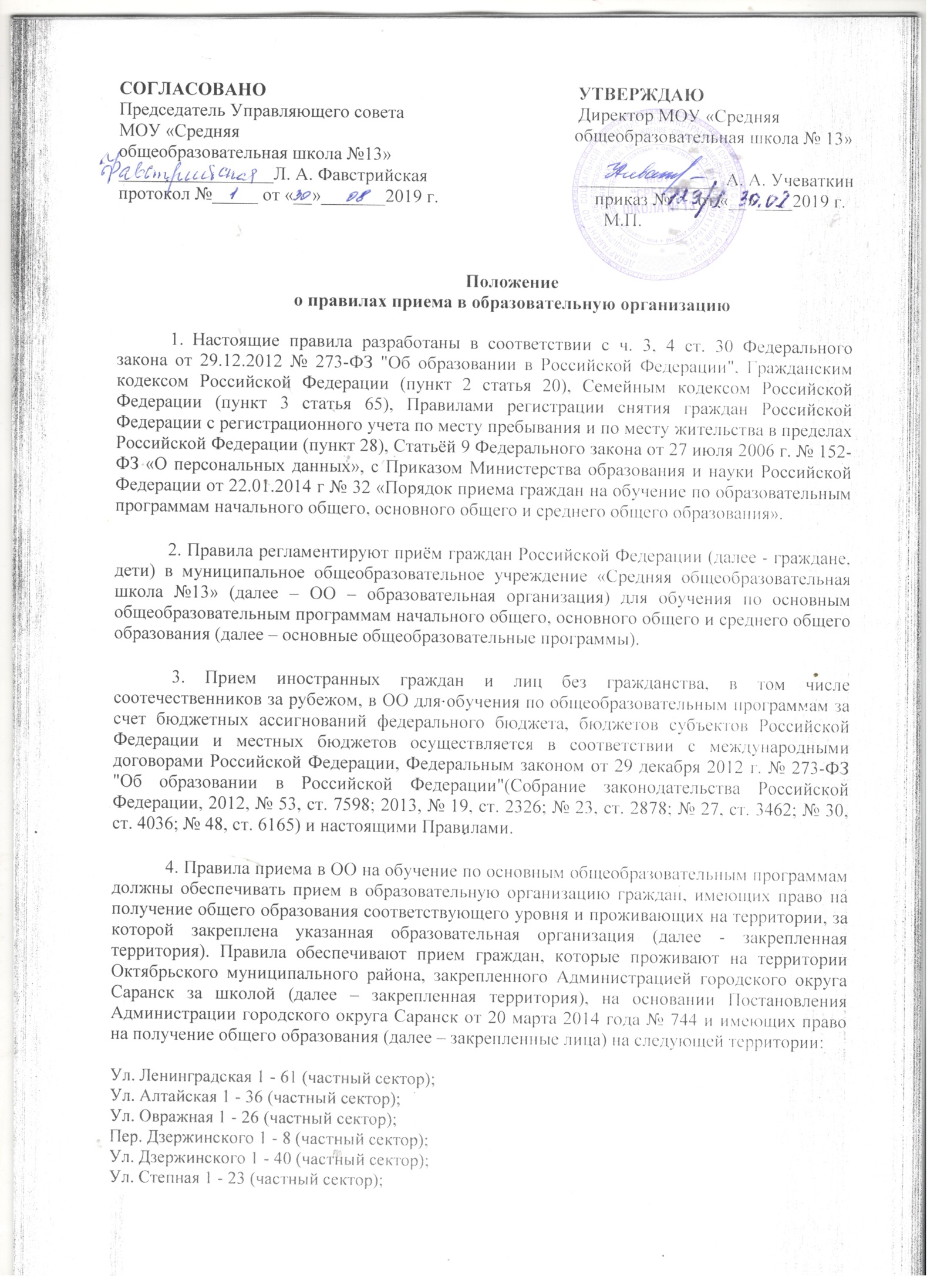 Ул. Желябова 1 - 13 (частный сектор);
Ул. Сахалинская 1 - 50 (частный сектор);
Ул. Молодогвардейская 1 - 9 (частный сектор); Ул. Уфимская 1 - 68 (частный сектор);
Ул. Рязанская 1 - 20 (частный сектор);
Ул. Перекопская 1 - 16 (частный сектор);
Ул. Качалова 1 - 64 (частный сектор);
Ул. Почтовая 1 - 42 (частный сектор);
Ул. Дачная 1 - 14 (частный сектор);
Ул. Можайская 1 - 28 (частный сектор);
Ул. Волочаевская 1 - 35 (частный сектор);
Ул. Зелинского 1 - 32 (частный сектор);
Ул. Социалистическая 1 - 42 (частный сектор); Ул. Балтийская 1 - 42 (частный сектор);
Ул. Серафимовича 1 - 55 (частный сектор);
Ул. Учительская 1 - 42 (частный сектор);
Ул. Баумана 1 - 17 (частный сектор);
Ул. Фрунзе 1 - 27 (частный сектор);
Ул. Достоевского 1 - 26 (частный сектор);
Ул. Менделеева 1 - 42 (частный сектор);
Ул. Смоленская 1 - 60 (частный сектор);
Ул. Усыскина 1 - 54 (частный сектор);
Ул. Туполева 1 - 30 (частный сектор);
Ул. Токарева 1 - 23 (частный сектор);
Ул. Профсоюзная 1 - 30 (частный сектор);
Ул. Панфилова 1 - 45 (частный сектор);
Ул. Орджоникидзе 1 - 26 (частный сектор);
Ул. Донская 1 - 38 (частный сектор);
Ул. Циолковского 1 - 17 (частныйДля закрепленных лиц, не достигших четырнадцати лет или находящихся под опекой, местом жительства признается место жительства их законных представителей - родителей, усыновителей или опекунов.При раздельном проживании родителей место жительства закрепленных лиц устанавливается соглашением родителей, при отсутствии соглашения спор между родителями разрешается судом.Регистрация по месту жительства (пребывания) закрепленных лиц, не достигших четырнадцати лет, осуществляется с выдачей свидетельства о регистрации по месту жительства (свидетельства по месту пребывания).Правила приема в ОО на обучение по общеобразовательным программам (далее - правила приема) устанавливаются в части, не урегулированной законодательством об образовании, ОО самостоятельно. Прием граждан для обучения в филиале ОО осуществляется в соответствии с правилами приема на обучение в ОО.7. В приеме в ОО может быть отказано только по причине отсутствия в ней свободных мест, за исключением случаев, предусмотренных частями 5 и 6 статьи 67 и статьей 88 Федерального закона от 29 декабря 2012 г. № 273-ФЗ "Об образовании в Российской Федерации"(Собрание законодательства Российской Федерации, 2012, № 53, ст. 7598; 2013, № 19, ст. 2326; № 23, ст. 2878; № 27, ст. 3462; № 30, ст. 4036; № 48, ст. 6165). В случае отсутствия мест в государственной или муниципальной образовательной организации родители (законные представители) ребенка для решения вопроса о его устройстве в другую общеобразовательную организацию обращаются непосредственно в орган исполнительной власти субъекта Российской Федерации, осуществляющий государственное управление в сфере образования, или орган местного самоуправления, осуществляющий управление в сфере образования.8. Прием на обучение по основным общеобразовательным программам за счет средств бюджетных ассигнований федерального бюджета, бюджетов субъектов Российской Федерации и местных бюджетов проводится на общедоступной основе, если иное не предусмотрено Федеральным законом от 29 декабря 2012 г. № 273-ФЗ "Об образовании в Российской Федерации"(Собрание законодательства Российской Федерации, 2012, № 53, ст. 7598; 2013, № 19, ст. 2326; № 23, ст. 2878; № 27, ст. 3462; № 30, ст. 4036; № 48, ст. 6165).Организация индивидуального отбора при приеме в ОО для получения основного общего и среднего общего образования с углубленным изучением отдельных учебных предметов или для профильного обучения допускается в случаях и в порядке, которые предусмотрены законодательством субъекта Российской Федерации.Организация конкурса или индивидуального отбора при приеме граждан для получения общего образования в образовательных организациях, реализующих образовательные программы основного общего и среднего общего образования, интегрированные с дополнительными предпрофессиональными образовательными программами в области физической культуры и спорта, или образовательные программы среднего профессионального образования в области искусств, интегрированные с образовательными программами основного общего и среднего общего образования, осуществляется на основании оценки способностей к занятию отдельным видом искусства или спорта, а также при отсутствии противопоказаний к занятию соответствующим видом спорта.ОО обязана ознакомить поступающего и (или) его родителей (законных представителей) со своим уставом, с лицензией на осуществление образовательной деятельности, со свидетельством о государственной аккредитации, с образовательными программами и другими документами, регламентирующими организацию и осуществление образовательной деятельности, права и обязанности обучающихся.размещает распорядительный акт органа местного самоуправления муниципального района, городского округа (в городах федерального значения - акт органа, определенного законами этих субъектов Российской Федерации) о закреплении образовательных организаций за конкретными территориями муниципального района, городского округа, издаваемый не позднее 1 февраля текущего года (далее - распорядительный акт о закрепленной территории).ОО с целью проведения организованного приема граждан в первый класс размещает на информационном стенде, на официальном сайте в сети "Интернет", в средствах массовой информации (в том числе электронных) информацию о:количестве мест в первых классах не позднее 10 календарных дней с момента издания распорядительного акта о закрепленной территории;наличии свободных мест для приема детей, не проживающих на закрепленной территории, не позднее 1 июля.Прием граждан в ОО осуществляется по личному заявлению родителя (законного представителя) ребенка при предъявлении оригинала документа, удостоверяющего личность родителя (законного представителя), либо оригинала документа, удостоверяющего личность иностранного гражданина и лица без гражданства в Российской Федерации в соответствии со статьей 10 Федерального закона от 25 июля 2002 г. № 115-ФЗ "О правовом положении иностранных граждан в Российской Федерации"(Собрание законодательства Российской Федерации, 2002, № 30, ст. 3032). может осуществлять прием указанного заявления в форме электронного документа с использованием информационно-телекоммуникационных сетей общего пользования.заявлении родителями (законными представителями) ребенка указываются следующие сведения:а) фамилия, имя, отчество (последнее - при наличии) ребенка; б) дата и место рождения ребенка;в) фамилия, имя, отчество (последнее - при наличии) родителей (законных представителей) ребенка;г) адрес места жительства ребенка, его родителей (законных представителей); д) контактные телефоны родителей (законных представителей) ребенка.Примерная форма заявления размещается ОО на информационном стенде и (или) на официальном сайте ОО в сети "Интернет".Для приема в ОО:родители (законные представители) детей, проживающих на закрепленной территории, для зачисления ребенка в первый класс дополнительно предъявляют оригинал свидетельства о рождении ребенка или документ, подтверждающий родство заявителя, свидетельство о регистрации ребенка по месту жительства или по месту пребывания на закрепленной территории или документ, содержащий сведения о регистрации ребенка по месту жительства или по месту пребывания на закрепленной территории;родители (законные представители) детей, не проживающих на закрепленной территории, дополнительно предъявляют свидетельство о рождении ребенка.Родители (законные представители) детей, являющихся иностранными гражданами или лицами без гражданства, дополнительно предъявляют документ, подтверждающий родство заявителя (или законность представления прав ребенка), и документ, подтверждающий право заявителя на пребывание в Российской Федерации.Иностранные граждане и лица без гражданства все документы представляют на русском языке или вместе с заверенным в установленном порядке переводом на русский язык.Копии предъявляемых при приеме документов хранятся в ОО на время обучения ребенка.12. Родители (законные представители) детей имеют право по своему усмотрению представлять другие документы.При приеме в ОО для получения среднего общего образования представляется аттестат об основном общем образовании установленного образца.14. Требование предоставления других документов в качестве основания для приема детей в ОО не допускается.15. Факт ознакомления родителей (законных представителей) ребенка с лицензией на осуществление образовательной деятельности, свидетельством о государственной аккредитации ОО, уставом ОО фиксируется в заявлении о приеме и заверяется личной подписью родителей (законных представителей) ребенка.Подписью родителей (законных представителей) ребенка фиксируется также согласие на обработку их персональных данных и персональных данных ребенка в порядке,установленном законодательством Российской Федерации.16. Прием заявлений в первый класс ОО для граждан, проживающих на закрепленной территории, начинается не позднее 1 февраля и завершается не позднее 30 июня текущего года. Зачисление в ОО оформляется распорядительным актом ОО в течение 7 рабочих дней после приема документов. Для детей, не проживающих на закрепленной территории, прием заявлений в первый класс начинается с 1 июля текущего года до момента заполнения свободных мест, но не позднее 5 сентября текущего года.ОО, закончившие прием в первый класс всех детей, проживающих на закрепленной территории, осуществляют прием детей, не проживающих на закрепленной территории, ранее 1 июля.17. Для удобства родителей (законных представителей) детей ОО устанавливают график приема документов в зависимости от адреса регистрации по месту жительства (пребывания).18. При приеме на свободные места детей, не проживающих на закрепленной территории, преимущественным правом обладают дети граждан, имеющих право на первоочередное предоставление места в ОО в соответствии с законодательством Российской Федерации и нормативными правовыми актами субъектов Российской Федерации.19. Дети с ограниченными возможностями здоровья принимаются на обучение по адаптированной основной общеобразовательной программе только с согласия их родителей (законных представителей) и на основании рекомендаций психолого-медико-педагогической комиссии.20. Документы, представленные родителями (законными представителями) детей, регистрируются в журнале приема заявлений. После регистрации заявления родителям (законным представителям) детей выдается расписка в получении документов, содержащая информацию о регистрационном номере заявления о приеме ребенка в ОО, о перечне представленных документов. Расписка заверяется подписью должностного лица ОО, ответственного за прием документов, и печатью ОО.Распорядительные акты ОО о приеме детей на обучение размещаются на информационном стенде ОО в день их издания.На каждого ребенка, зачисленного в ОО, заводится личное дело, в котором хранятся все сданные документы.Приложение №1заявление.Прошу принять моего ребенка (ФИО) ______________________________________________________дата рождения __________________________________________ в____________ класс муниципального общеобразовательного учреждения «Средняя общеобразовательная школа №13»проживающего по адресу_______________________________________________________________________________«С Уставом МОУ «СОШ №13», лицензией на право ведения образовательной деятельности, свидетельством о государственной аккредитации, едиными педагогическими требованиями к обучающимся, основными образовательными программами, правилами внутреннего трудового распорядка, Положением о контрольно-пропускном режиме, годовым календарным учебным графиком, правилами поведения обучающихся, ознакомлен (а)»________________________________________________________________________________________________________________________________________________________________________________________________________________________________________________________________________________________________________________________________________________________________________________________________________________________________________________________________________________________________________________________________________________________________________________________________________________________________________________________________________________«___»_________________20___года	___________/_________________/(подпись и её расшифровка )Я, _____________________________________________________________________________ ,(ФИО родителей, законных представителей)являясь родителем (законным представителем) обучающегося, даю согласие на обработку персональных данных ребёнка«___»_________________20___года	___________/________________/(подпись и её расшифровка )Приложение №2АНКЕТА-СОГЛАСИЕсоответствии с Федеральным законом от 27.07.2006 №152-ФЗ «О персональных данных», я,_____________________________________________ ____________________________Ф.И.О. родителя (законного представителя))паспорт ___________ выдан___________________________________________________________дата выдачи «_____»_______________________являясь родителем (законным представителем)_____________________________________________________________________________________(Ф. И. О. ребенка)(далее - Обучающийся), даю согласие на обработку его персональных данных муниципальному общеобразовательному учреждению «Средняя общеобразовательная школа №13», расположенного по адресу: 430012, Республика Мордовия, г. Саранск, ул. Ленинградская , д . 34 (далее - Учреждение).Цель обработки персональных данных. Осуществление индивидуального учёта результатов освоения обучающимся образовательных программ, обеспечение учебно - воспитательного процесса, предоставление мер социальной поддержки, обеспечение медицинского обслуживания, формирование баз данных, в том числе электронных, для обеспечения принятия управленческих решений, фо рмирование информационных систем, имеющих федеральный статус, а также хранение в архивах данных об этих результатах.Перечень персональных данных, на обработку которых даётся согласие субъекта персональных данных:ФИО ребёнка, дата рождения и место рождения, номер основного документа и дата выдачи, удостоверяющего личность; место жительства; национальность; ФИО родителей (законных представителей), контактные телефоны; номер полиса обязательного медицинского страхования;сведения медицинской карты обучающег ося в медико-профилактических целях при условии, что обработка этих данных осуществляется лицом, профессионально занимающимся медицинской деятельностью.сведения об учебном процессе и занятости обучающегося: перечень изученных, изучаемых предметов и факультативных курсов; успеваемость, в том числе результаты текущего контроля успеваемости, промежуточной и итоговой аттестации; данные о посещаемости уроков, причины отсутствия на уроках; награды и поощрения.Перечень действий с персональными данными, на сове ршение которых даётся согласие, общее описание используемых оператором способо в обработки персональных данных:сбор, систематизация, накопление, хранение, уточнение (обновление, изменение), использование, обезличивание, блокирование, уничтожение;размещение обрабатываемых персональных данных обучающегося в информационно - телекоммуникационных сетях с целью предоставления доступа к ним обучающемуся, родителям (законным представителям) обучающегося, административным и педагогическим работникам лицея;включение обрабатываемых персональных данных обучающегося в списки (реестры) и отчётные формы (в том числе электронные), предусмотренные нормативными документами государственных, федеральных и муниципальных органов управления образованием, регламентирующих предоставление отчётных данных, а также иные документы (справки, списки и т.д.).Срок,	в	течение	которого	действует	согласие,	а	также	порядок	его	отзыва	по	инициативесубъекта персональных данных.Настоящее согласие действует на период обучения.Дата «____»____________ 20____ года	Подпись _____________/______________/Согласен «____»_______________________20_____г.	_________________________(подпись)	(ФИО обучающегося с 14 лет)Приложение №3Расписка в получении документовЯ, _____________________________________________________________________________(должность, наименование учреждения, Фамилия, Имя, Отчество)получил документы для приёма ребенка в муниципальное общеобразовательное учреждение «Средняя общеобразовательная школа №13» от родителя(законного	представителя)_________________________________________________________________________________________________________________________(Фамилия, Имя, Отчество)ooooooКопия Свидетельства о рождении (заверяется в ОУ).Копия Свидетельства о регистрации ребенка по месту жительства на закрепленной территории(для детей с 2006 года рождения), выписку из домовой книги (для детей до 2006 года)медицинское заключение о состоянии здоровья ребенкаАттестат об основном общем образовании (для учащихся 10 - 11 классов)Личное делоДругие документы (указать какие)____________________________________________________________________________________________Документы сдал_____________ /__________________________________/	«___»____________20____года(подпись)	(ФИО)Документы получил_________________________ _____________ /__________________________________/(должность)	(подпись)	(ФИО)«___»____________20____годаМППриложение № 4№ п/п Дата регистрации	ФИО Подпись заявителя	ФИО, должность, принявшего заявлениеПриказ Министерства образования и науки РоссийскойФедерации (Минобрнауки России) от 22 января 2014 г. N 32 г. Москва "Об утверждении Порядка приема граждан на обучение по образовательным программам начального общего, основного общего и среднего общего образования"Порядок приема граждан на обучение по образовательным программам начального общего, основного общего и среднего общего образованияПриказ Министерства образования и науки Российской Федерации (Минобрнауки России) от 22 января 2014 г. N 32 г. Москва "Об утверждении Порядка приема граждан на обучение по образовательным программам начального общего, основного общего и среднего общего образования"Дата подписания: 22.01.2014Дата публикации: 11.04.2014 00:00Зарегистрирован в Минюсте РФ 2 апреля 2014 г. Регистрационный N 31800соответствии с частью 8 статьи 55 Федерального закона от 29 декабря 2012 г. N 273-ФЗ "Об образовании в Российской Федерации" (Собрание законодательства Российской Федерации, 2012, N 53, ст. 7598; 2013, N 19, ст. 2326; N 23, ст. 2878; N 27, ст. 3462; N 30, ст. 4036; N 48, ст. 6165) и подпунктом 5.2.30 Положения о Министерстве образования и науки Российской Федерации, утвержденного постановлением Правительства Российской Федерации от 3 июня 2013 г. N 466 (Собрание законодательства Российской Федерации, 2013, N 23, ст. 2923; N 33, ст. 4386; N 37, ст. 4702; официальный интернет-портал правовой информации, 4 января 2014 г.),приказываю:Утвердить прилагаемый Порядок приема граждан на обучение по образовательным программам начального общего, основного общего и среднего общего образования.Признать утратившими силу приказы Министерства образования и науки Российской Федерации:от 15 февраля 2012 г. N 107 "Об утверждении Порядка приема граждан в общеобразовательные учреждения" (зарегистрирован Министерством юстиции Российской Федерации 17 апреля 2012 г., регистрационный N 23859);от 4 июля 2012 г. N 521 "О внесении изменений в Порядок приема граждан в общеобразовательные учреждения, утвержденный приказом Министерства образования и науки Российской Федерации от 15 февраля 2012 г. N 107" (зарегистрирован Министерством юстиции Российской Федерации 25 июля 2012 г., регистрационный N 24999).Министр Д. ЛивановПриложениеПорядок приема граждан на обучение по образовательным программам начального общего, основного общего и среднего общего образованияПорядок приема граждан на обучение по образовательным программам начального общего, основного общего и среднего общего образования (далее - Порядок) регламентирует прием граждан Российской Федерации (далее - граждане, дети) в организации, осуществляющие образовательную деятельность по образовательным программам начального общего, основного общего и среднего общего образования (далее соответственно - ОООД, общеобразовательные программы).Прием иностранных граждан и лиц без гражданства, в том числе соотечественников за рубежом, в ОООД для обучения по общеобразовательным программам за счет бюджетных ассигнований федерального бюджета, бюджетов субъектов Российской Федерации и местных бюджетов осуществляется в соответствии с международными договорами Российской Федерации, Федеральным законом от 29 декабря 2012 г. N 273-ФЗ "Об образовании в Российской Федерации" (Собрание законодательства Российской Федерации, 2012, N 53, ст. 7598; 2013, N 19, ст. 2326; N 23, ст. 2878; N 27, ст. 3462; N 30, ст. 4036; N 48, ст. 6165) инастоящим Порядком.Правила приема в конкретную ОООД на обучение по общеобразовательным программам (далее - правила приема) устанавливаются в части, не урегулированной законодательством об образовании, ОООД самостоятельно.1Прием граждан для обучения в филиале ОООД осуществляется в соответствии с правилами приема на обучение в ОООД.Правила приема в государственные и муниципальные образовательные организации на обучение по основным общеобразовательным программам должны обеспечивать прием в образовательную организацию граждан, имеющих право на получение общего образования соответствующего уровня и проживающих на территории, за которой закреплена указанная образовательная организация (далее - закрепленная территория).2В приеме в государственную или муниципальную образовательную организацию может быть отказано только по причине отсутствия в ней свободных мест, за исключением случаев, предусмотренных частями 5 и 6 статьи 67 и статьей 88 Федерального закона от 29 декабря 2012 г. N 273-ФЗ "Об образовании в Российской Федерации" (Собрание законодательства Российской Федерации, 2012, N 53, ст. 7598; 2013, N 19, ст. 2326; N 23, ст. 2878; N 27, ст. 3462; N 30, ст. 4036; N 48, ст. 6165). В случае отсутствия мест в государственной или муниципальной образовательной организации родители (законные представители) ребенка для решения вопроса о его устройстве в другую общеобразовательную организацию обращаются непосредственно в орган исполнительной власти субъекта Российской Федерации, осуществляющий государственное управление в сфере образования, или орган местного самоуправления, осуществляющий управление в сфере образования.3Прием на обучение по основным общеобразовательным программам за счет средств бюджетных ассигнований федерального бюджета, бюджетов субъектов Российской Федерации и местных бюджетов проводится на общедоступной основе, если иное не предусмотрено Федеральным законом от 29 декабря 2012 г. N 273-ФЗ "Об образовании в Российской Федерации" (Собрание законодательства Российской Федерации, 2012, N 53, ст. 7598; 2013, N19, ст. 2326; N 23, ст. 2878; N 27, ст. 3462; N 30, ст. 4036; N 48, ст. 6165).Организация индивидуального отбора при приеме в государственные и муниципальные образовательные организации для получения основного общего и среднего общего образования с углубленным изучением отдельных учебных предметов или для профильного обучениядопускается в случаях и в порядке, которые предусмотрены законодательством субъекта Российской Федерации4.Организация конкурса или индивидуального отбора при приеме граждан для получения общего образования в образовательных организациях, реализующих образовательные программы основного общего и среднего общего образования, интегрированные с дополнительными предпрофессиональными образовательными программами в области физической культуры и спорта, или образовательные программы среднего профессионального образования в области искусств, интегрированные с образовательными программами основного общего и среднего общего образования, осуществляется на основании оценки способностей к занятию отдельным видом искусства или спорта, а также при отсутствии противопоказаний к занятию соответствующим видом спорта.5ОООД обязана ознакомить поступающего и (или) его родителей (законных представителей) со своим уставом, с лицензией на осуществление образовательной деятельности, со свидетельством о государственной аккредитации, с образовательными программами и другими документами, регламентирующими организацию и осуществление образовательной деятельности, права и обязанности обучающихся.6Государственные и муниципальные образовательные организации размещают распорядительный акт органа местного самоуправления муниципального района, городского округа (в городах федерального значения - акт органа, определенного законами этих субъектов Российской Федерации) о закреплении образовательных организаций за конкретными территориями муниципального района, городского округа, издаваемый не позднее 1 февраля текущего года (далее - распорядительный акт о закрепленной территории).Государственная или муниципальная образовательная организация с целью проведения организованного приема граждан в первый класс размещает на информационном стенде, на официальном сайте в сети "Интернет", в средствах массовой информации (в том числе электронных) информацию о:количестве мест в первых классах не позднее 10 календарных дней с момента издания распорядительного акта о закрепленной территории;наличии свободных мест для приема детей, не проживающих на закрепленной территории, не позднее 1 июля.Прием граждан в ОООД осуществляется по личному заявлению родителя (законного представителя) ребенка при предъявлении оригинала документа, удостоверяющего личность родителя (законного представителя), либо оригинала документа, удостоверяющего личность иностранного гражданина и лица без гражданства в Российской Федерации в соответствии со статьей 10 Федерального закона от 25 июля 2002 г. N 115-ФЗ "О правовом положении иностранных граждан в Российской Федерации" (Собрание законодательства Российской Федерации, 2002, N 30, ст. 3032).ОООД может осуществлять прием указанного заявления в форме электронного документа с использованием информационно-телекоммуникационных сетей общего пользования.заявлении родителями (законными представителями) ребенка указываются следующие сведения:а) фамилия, имя, отчество (последнее - при наличии) ребенка;б) дата и место рождения ребенка;в) фамилия, имя, отчество (последнее - при наличии) родителей (законных представителей) ребенка;г) адрес места жительства ребенка, его родителей (законных представителей);д) контактные телефоны родителей (законных представителей) ребенка.Примерная форма заявления размещается ОООД на информационном стенде и (или) на официальном сайте ОООД в сети "Интернет".Для приема в ОООД:родители (законные представители) детей, проживающих на закрепленной территории, для зачисления ребенка в первый класс дополнительно предъявляют оригинал свидетельства о рождении ребенка или документ, подтверждающий родство заявителя, свидетельство о регистрации ребенка по месту жительства или по месту пребывания на закрепленной территории или документ, содержащий сведения о регистрации ребенка по месту жительства или по месту пребывания на закрепленной территории;родители (законные представители) детей, не проживающих на закрепленной территории, дополнительно предъявляют свидетельство о рождении ребенка.Родители (законные представители) детей, являющихся иностранными гражданами или лицами без гражданства, дополнительно предъявляют документ, подтверждающий родство заявителя (или законность представления прав ребенка), и документ, подтверждающий право заявителя на пребывание в Российской Федерации.Иностранные граждане и лица без гражданства все документы представляют на русском языке или вместе с заверенным в установленном порядке переводом на русский язык.Копии предъявляемых при приеме документов хранятся в ОООД на время обучения ребенка.Родители (законные представители) детей имеют право по своему усмотрению представлять другие документы.При приеме в ОООД для получения среднего общего образования представляется аттестат об основном общем образовании установленного образца.Требование предоставления других документов в качестве основания для приема детей вОООД не допускается.Факт ознакомления родителей (законных представителей) ребенка с лицензией на осуществление образовательной деятельности, свидетельством о государственной аккредитации ОООД, уставом ОООД фиксируется в заявлении о приеме и заверяется личной подписью родителей (законных представителей) ребенка.Подписью родителей (законных представителей) ребенка фиксируется также согласие на обработку их персональных данных и персональных данных ребенка в порядке, установленном законодательством Российской Федерации7.Прием заявлений в первый класс ОООД для граждан, проживающих на закрепленной территории, начинается не позднее 1 февраля и завершается не позднее 30 июня текущего года.Зачисление в ОООД оформляется распорядительным актом ОООД в течение 7 рабочих дней после приема документов.Для детей, не проживающих на закрепленной территории, прием заявлений в первый класс начинается с 1 июля текущего года до момента заполнения свободных мест, но не позднее 5 сентября текущего года.ОООД, закончившие прием в первый класс всех детей, проживающих на закрепленной территории, осуществляют прием детей, не проживающих на закрепленной территории, ранее 1 июля.Для удобства родителей (законных представителей) детей ОООД устанавливают график приема документов в зависимости от адреса регистрации по месту жительства (пребывания).При приеме на свободные места детей, не проживающих на закрепленной территории, преимущественным правом обладают дети граждан, имеющих право на первоочередное предоставление места в ОООД в соответствии с законодательством Российской Федерации и нормативными правовыми актами субъектов Российской Федерации.Дети с ограниченными возможностями здоровья принимаются на обучение по адаптированной основной общеобразовательной программе только с согласия их родителей (законных представителей) и на основании рекомендаций психолого-медико-педагогической комиссии.8Документы, представленные родителями (законными представителями) детей, регистрируются в журнале приема заявлений. После регистрации заявления родителям (законным представителям) детей выдается расписка в получении документов, содержащая информацию о регистрационном номере заявления о приеме ребенка в ОООД, о перечне представленных документов. Расписка заверяется подписью должностного лица ОООД, ответственного за прием документов, и печатью ОООД.Распорядительные акты ОООД о приеме детей на обучение размещаются на информационном стенде ОООД в день их издания.На каждого ребенка, зачисленного в ОООД, заводится личное дело, в котором хранятся все сданные документы.1Часть 9 статьи 55 Федерального закона от 29 декабря 2012 г. N 273-ФЗ "Об образовании в Российской Федерации" (Собрание законодательства Российской Федерации, 2012, N 53, ст. 7598; 2013, N 19, ст. 2326; N 23, ст. 2878; N 27, ст. 3462; N 30, ст. 4036; N 48, ст. 6165).2Часть 3 статьи 67 Федерального закона от 29 декабря 2012 г. N 273-ФЗ "Об образовании в Российской Федерации" (Собрание законодательства Российской Федерации, 2012, N 53, ст. 7598; 2013, N 19, ст. 2326; N 23, ст. 2878; N 27, ст. 3462; N 30, ст. 4036; N 48, ст. 6165).3Часть 4 статьи 67 Федерального закона от 29 декабря 2012 г. N 273-ФЗ "Об образовании в Российской Федерации" (Собрание законодательства Российской Федерации, 2012, N 53, ст. 7598; 2013, N 19, ст. 2326; N 23, ст. 2878; N 27, ст. 3462; N 30, ст. 4036; N 48, ст. 6165).4Часть 5 статьи 67 Федерального закона от 29 декабря 2012 г. N 273-ФЗ "Об образовании в Российской Федерации" (Собрание законодательства Российской Федерации, 2012, N 53, ст. 7598; 2013, N 19, ст. 2326; N 23, ст. 2878; N 27, ст. 3462; N 30, ст. 4036; N 48, ст. 6165).5Часть 6 статьи 67 Федерального закона от 29 декабря 2012 г. N 273-ФЗ "Об образовании в Российской Федерации" (Собрание законодательства Российской Федерации, 2012, N 53, ст. 7598; 2013, N 19, ст. 2326; N 23, ст. 2878; N 27, ст. 3462; N 30, ст. 4036; N 48, ст. 6165).6Часть 2 статьи 55 Федерального закона от 29 декабря 2012 г. N 273-ФЗ "Об образовании в Российской Федерации" (Собрание законодательства Российской Федерации, 2012, N 53, ст. 7598; 2013, N 19, ст. 2326; N 23, ст. 2878; N 27, ст. 3462; N 30, ст. 4036; N 48, ст. 6165).7Часть 1 статьи 6 Федерального закона от 27 июля 2006 г. N 152-ФЗ "О персональных данных" (Собрание законодательства Российской Федерации, 2006, N 31, ст. 3451).8Часть 3 статьи 55 Федерального закона от 29 декабря 2012 г. N 273-ФЗ "Об образовании в Российской Федерации" (Собрание законодательства Российской Федерации, 2012, N 53, ст. 7598; 2013, N 19, ст. 2326; N 23, ст. 2878; N 27, ст. 3462; N 30, ст. 4036; N 48, ст. 6165).Зачислить в _____ классДиректору  МОУ «СОШ № 13»«Приказ № ______ от «____»___________ 20___ г.Учеваткину А.А.Директор МОУ «СОШ № 13»от родителя (законного представителя)___________ /А.А. Учеваткин /Фамилия________________________Имя____________________________Отчество________________________Проживающего по адресу:Город__________________________Район__________________________Улица__________________________Дом _______ кв._______Контактный телефон______________